200; 5700; 100000; 350; 40,8; 6468;  2539;  91305  2 ; 57 ; 1000 ; 3,50 ; 0,408 ; 64,68 ; 25,39 ;913,05 7% от 42;     42:100х7=5% от 200;   200:100х5=9% от810;    810:100х9=30% от 600;  600:100х30=                                                                                                                                       13% от30;     3000:100х13=Сколько рублей составляет скидка ?10% от 4500р.; 4500р.: 100х10=Чему равна стоимость микроволновой печи со скидкой?4500р.-450р.=Ответ: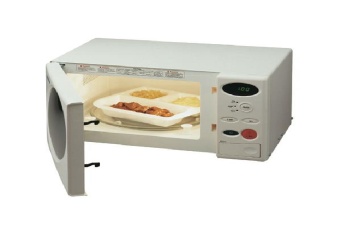 Цена-4500 р.Скидка- 10 %Стоимость товара со скидкой -?Цена-4500 р.Скидка- 10 %Стоимость товара со скидкой -? Цена-4500 р.Скидка- 10 %Стоимость товара со скидкой -?Цена-4500 р.Скидка- 10 %Стоимость товара со скидкой -?Дополнительное задание            Цена шубы- 60000р.                                                       Скидка – 15%                                                        Стоимость шубы со скидкой-?                       Цена шубы- 60000р.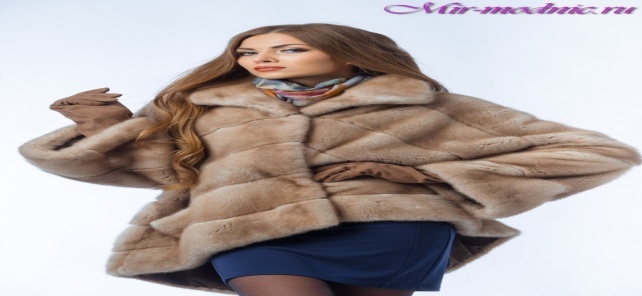                                                        Скидка – 15%                                                        Стоимость шубы со скидкой-?                        Цена шубы- 60000р.                                                       Скидка – 15%                                                        Стоимость шубы со скидкой-?                         Цена шубы- 60000р.                                                       Скидка – 15%                                                        Стоимость шубы со скидкой-?                      Цена шубы- 60000р.                                                       Скидка – 15%                                                        Стоимость шубы со скидкой-?ПРОЦЕНТСКИДКАМИКРОВОЛНОВАЯ       ПЕЧЬ3500р.:100х20=                                 1800р.:100х30=                                 1200р.:100х28=354:100х38=1234:100х45=